From Cadillac:  US 131 South to Exit 159 Ashton/11 Mile Rd (Ashton). Turn LEFT at                                                           	Entries close: Thursday, September 23, 2017 at 4:00 pm                  top of ramp, go 2 miles east to 190th Ave. Turn right. 10621 190th Ave, LeRoy, MI. On right.  Parking area will be flagged.TIME:      8:00 AM EST  FOOD: Food and beverages will be available for a nominal fee RUNNING SCHEDULE AND FEES: Saturday: September 23, 2017  Retrieving Dog Excellent (RDX), Shooting Dog Excellent (SDX)                      $50.00                                          Retrieving Dog (RD) to follow RDX , Shooting Dog To Follow( SDX)             $50.00	                 Novice Retrieving Dog (NRD) to follow RD,    Novice Shooting Dog , to follow Shooting Dog (SD)     $40.00 BIRDS: Quail and/or Chukar and/or Ducks  ENTRIES: Close Thursday, September 21, 2017 at 4:00 pm.  Mail entries to:  Camille Rice, PO Box 226, LeRoy, MI 49655. Ph # 810-358-0099  Information and e-mail entries: timberdoodle05@yahoo.com E-mail entries will be accepted if they arrive prior to closing and contain ALL the information requested on this entry form AND fees must be paid before judging begins.  JUDGES: All Ratings Stakes: Walt Peters III and Fred Saber.  DRAW FOR RUNNING ORDER:  Draw for running order will be held on Thursday, September 23, 2017 at 10621 190th Ave, LeRoy, MI 49655, 810-358-0099 at 7 pm. Running order will be e-mailed if e-mail address is provided on entry form. ATTENTION EXHIBITORS—No training allowed during ratings. E-mail entries must be paid prior to start of judging. Bitches in season will run at the end but must be kept away from test area until called for—notify test secretary at time of entry. Dogs qualifying for a rating are awarded a ribbon and are recommended to WCA for approval and certificate. Ratings are official when confirmed by the National Office. All participants must wear an article of blaze orange (club can provide if needed.) ELIGIBILITY OF DOGS:            PLEASE READ CAREFULLY Any Weimaraner with an individual AKC number or an ILP number who has obtained the age of 6 months on 09/23/17 may compete for any or all of the Ratings offered. Ratings tests are open to all Weimaraners whose owners and co-owners are members of the Weimaraner Club of America (need not be NMWC member). Spayed bitches or neutered males may compete for and receive ratings.  Weimaraners with disqualifying faults (see breed standard) may compete provided they are spayed or neutered. They must be certified by the National office and have a DQF #.   WCA Ratings Rules may be found in the WCA Handbook at the WCA website:                                               www.weimclubamerica.org  Checks payable to NMWC——Entries must be typed or printed legibly. I am submitting $_________ for entry fees     E-mail address_______________________ Enter in:    PLEASE CIRCLE    NSD, SD, SDX,  NRD     RD     RDX        AKC Name of Dog__________________________________________________ AKC/ILP No._________________Call Name___________Date of Birth_______ Male____________ Neutered? ____No   ____Yes  Female__________ Female in season? ____No  ____Yes  (If Yes, will run last) Sire____________________________________________________________ Dam____________________________________________________________ Breeder_________________________________________________________ Name of Actual Owner(s) (Print)_____________________________________ Owners are current dues paid members of Weimaraner Club of America?    yes____ Email address___________________________________________________ Owner’s Street Address____________________________________________ City_________________State_____ZIP_________Phone_______________ Name of Handler (Print)_________________________________________ SIGNATURE OF OWNER/HANDLER DULY AUTHORIZED TO MAKE THIS ENTRY I certify that I am the actual owner of this dog, or that I am the duly authorized agent of the actual owner whose name I entered above. In consideration of the acceptance of this entry, I agree to abide by all the rules of the Weimaraner Club of America and the standard procedures concerning this test and any decisions made in accord with them, and I further agree the dog is entered in and will be at this test at my own risk and that I will hold the trial giving club, its members and agents and the Timberdoodle Lodge, LLC , The Green Trust and the State of Michigan free from any liability for any claims arising out of the entry of the dog or its presence at this test. 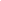 (Owner or Agent Sign here) If handler or agent who signs above is different than owner, give handler’s address below: Street___________________________________________________________ City__________________State____ZIP___________PHONE______________ THE NORTH MICHIGAN WEIMARANER CLUB assumes no responsibility for any loss, damage or injury sustained by exhibitors, handlers, or to any of their dogs or property and further assumes no responsibility for injury to children, whether or not under the control of their parents and/or guardians. NORTH MICHIGAN WEIMARANER CLUB  SHOOTING /RETRIEVING RATINGS TEST Saturday, September 23, 2017 WHERE: Timberdoodle Lodge, LLC, LeRoy, Michigan NORTH MICHIGAN WEIMARANER CLUB  SHOOTING/ RETRIEVING RATINGS TESTSaturday, September 23, 2017TIMBERDOODLE LODGE, LLC  - LEROY, MI Entries to: Camille Rice, PO Box 226, LeRoy, MI 49655 Phone:  810-358-0099     e-mail:  timberdoodle05@yahoo.com 